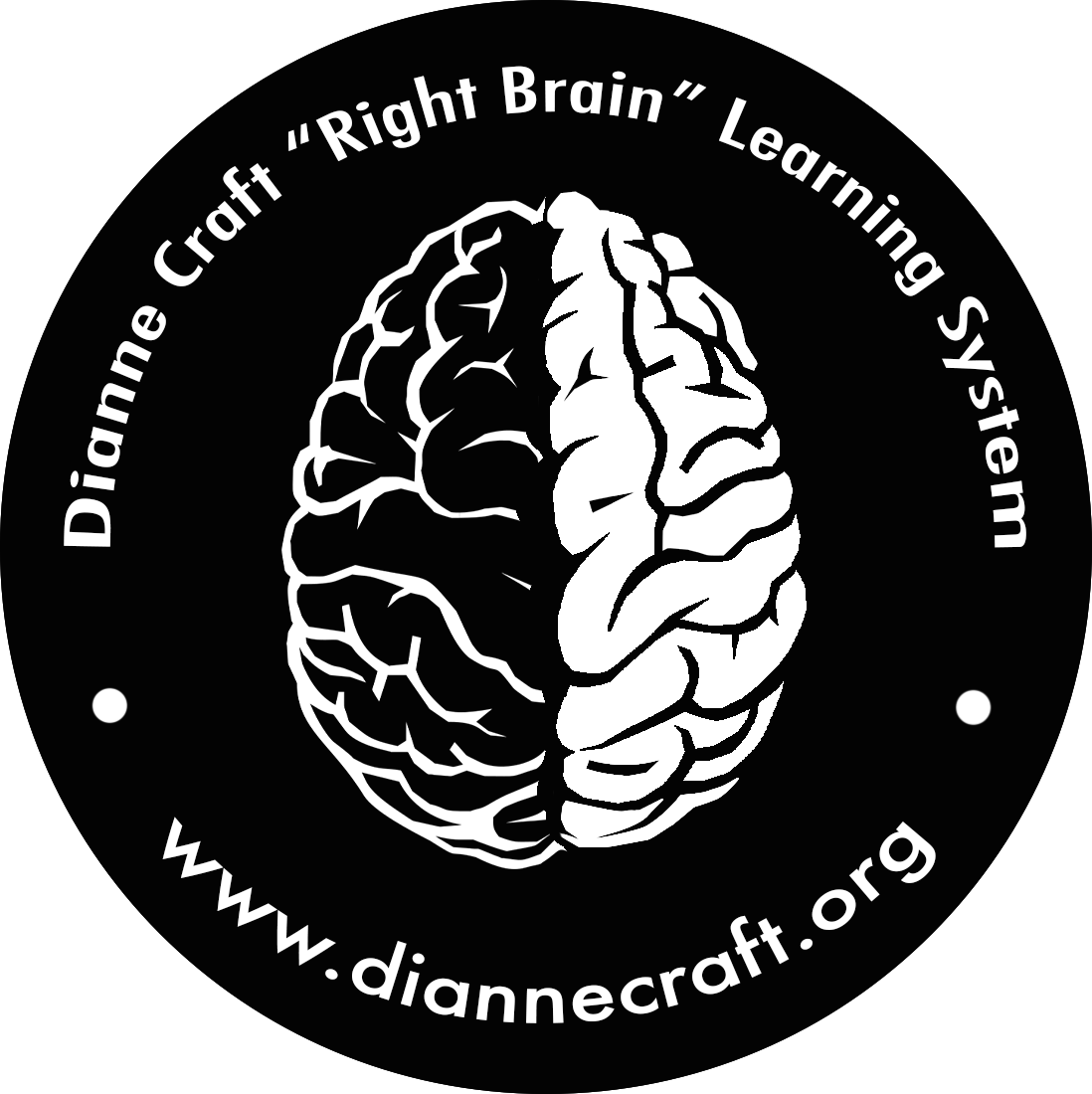 Consultation InformationChild’s Name:									Child’s Age:Child’s Birthday:Parent/Guardian Name(s):Address:Email Address:Please Circle/Highlight One: Homeschool—Private/Montessori School	-- Public schoolChild’s main academic concern: 